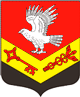 Муниципальное образование«ЗАНЕВСКОЕ   ГОРОДСКОЕ   ПОСЕЛЕНИЕ»Всеволожского муниципального района Ленинградской областиПоложениео секторе ЖКХ и благоустройства администрации муниципального образования «Заневское городское поселение» Всеволожского муниципального района Ленинградской области1. Общие положения	1.1. Сектор ЖКХ и благоустройства администрации муниципального образования «Заневское городское поселение» Всеволожского муниципального района Ленинградской области (далее – сектор) является структурным подразделением администрации муниципального образования «Заневское городское поселение» Всеволожского муниципального района Ленинградской области (далее – администрация), созданным для выполнения функций по реализации полномочий муниципального образования в части исполнения и обеспечения полномочий в области жилищно-коммунального хозяйства, дорожной деятельности, транспорта и благоустройства на территории поселения. 	1.2. Сектор создан в соответствии со структурой администрации и находится в непосредственном подчинении заместителя главы администрации по ЖКХ и градостроительству.	1.3. Свою деятельность сектор осуществляет в соответствии с Конституцией Российской Федерации,  Федеральным законом от 06.10.2003 № 131-ФЗ « Об общих принципах организации местного самоуправления в Российской Федерации», иными федеральными законами, Указами Президента Российской Федерации, Постановлениями Правительства Российской Федерации, нормативными правовыми актами представительных и исполнительных органов Ленинградской области, муниципальными правовыми актами и настоящим Положением. 	1.4. Сектор в своей деятельности взаимодействует с другими структурными подразделениями администрации, предприятиями всех форм собственности, организациями, учреждениями, населением.2. Основные задачи сектора	2.1. Реализация полномочий администрации в области жилищно-коммунального хозяйства,  дорожной деятельности, транспорта и благоустройства:	2.1.1. Развитие застроенных территорий муниципального образования, обеспечение таких территорий объектами социального и коммунально-бытового назначения, объектами инженерной инфраструктуры.	2.1.2. Разработка и обеспечение выполнения планов и программ развития социальной, жилищной сферы и инженерной инфраструктуры муниципального образования.	2.2.3. Организация в границах поселения электро-, тепло-, газо- и водоснабжения населения, водоотведения, снабжения населения топливом в пределах полномочий, установленных законодательством Российской Федерации.   2.2.4. Осуществление в ценовых зонах теплоснабжения муниципального контроля за выполнением единой теплоснабжающей организацией мероприятий по строительству, реконструкции и (или) модернизации объектов теплоснабжения, необходимых для развития, повышения надежности и энергетической эффективности системы теплоснабжения и определенных для нее в схеме теплоснабжения в пределах полномочий, установленных Федеральным законом «О теплоснабжении».  2.2.5. Создание условий для массового отдыха жителей поселения и организация обустройства мест массового отдыха населения, включая обеспечение свободного доступа граждан к водным объектам общего пользования и их береговым полосам. 	  2.2.6. Участие в организации деятельности по сбору (в том числе раздельному сбору) и транспортированию твердых коммунальных отходов.  2.2.7.Организация благоустройства территории поселения (включая освещение улиц, озеленение территории, установку указателей с наименованиями улиц и номерами домов, размещение и содержание малых архитектурных форм), а также использования, охраны, защиты, воспроизводства городских лесов, лесов особо охраняемых природных территорий, расположенных в границах населенных пунктов поселения.	2.2.8. Дорожная деятельность в отношении автомобильных дорог местного значения в границах населенных пунктов поселения и обеспечение безопасности дорожного движения на них, включая создание и обеспечение функционирования парковок (парковочных мест), осуществление муниципального контроля за сохранностью автомобильных дорог местного значения в границах населенных пунктов поселения, а также осуществление иных полномочий в области использования автомобильных дорог и осуществления дорожной деятельности в соответствии с законодательством Российской Федерации.	2.2.9. Создание условий для предоставления транспортных услуг населению и организация транспортного обслуживания населения в границах поселения.3. Основные функции сектора	3.18. Участие в разработке программ социально-экономического развития муниципального образования, муниципальных программ по направлениям деятельности сектора, осуществление контроля за их выполнением.	3.19. Участие в процессе формирования бюджета муниципального образования на текущий финансовый год и на плановый период. 	3.20. Участие в разработке инвестиционных программ и мероприятий по обеспечению устойчивого экономического роста и повышению уровня жизни населения в муниципальном образовании. 	3.21. Разработка предложений по планам и программам, принимаемыми органами местного самоуправления и отражающими интересы населения муниципального образования.	3.22. Реализация на территории поселения программ по капитальному ремонту и переселению граждан из аварийного жилья, осуществление контроля за их выполнением 	3.23. Организация и координация работы организаций всех форм собственности, осуществляющих функции жилищно-коммунального обслуживания населения и объектов социальной сферы.	3.24. Представление в соответствии с установленными сроками отчётной документации.	3.25. Осуществление приема и консультирования граждан, рассмотрение их предложений, заявлений и жалоб, относящихся к функциям сектора.4. Права и обязанности сектора	4.1. Права сектора:		4.1.1. Разработка муниципальных правовых актов и вынесение их на рассмотрение главы администрации муниципального образования, совета депутатов муниципального образования.	4.1.2. Участие в работе коллегий, комиссий.	4.1.3. Получение на безвозмездной основе от предприятий, учреждений, организаций, Правительства Ленинградской области, администрации муниципального образования «Всеволожский муниципальный район» Ленинградской области сведений, материалов и другой информации, необходимой для решения вопросов, входящих в компетенцию сектора.	4.1.4. Получение в установленном порядке необходимой информации от структурных подразделений администрации. 	4.1.5. Привлечение для участия в своей работе представителей государственных органов, общественности, организаций независимо от организационно-правовых форм и форм собственности и других заинтересованных лиц.	4.1.6. Проведение совещаний с приглашением сотрудников администрации, предприятий и организаций по вопросам, относящимся к компетенции сектора.	4.2. Обязанности сектора: 	4.2.1. Своевременно и качественно выполнять задачи, поставленные перед сектором.	4.2.2. Обеспечение качественного ведения документооборота сектора.	4.2.3. Взаимодействие со средствами массовой информации, по вопросам, входящим в круг деятельности сектора.	4.2.4. Подготовка отчетов о результатах деятельности сектора перед главой администрации и его заместителем.5. Организация деятельности сектора	5.1. Сектор возглавляет начальник сектора, назначаемый и освобождаемый от должности распоряжением главы администрации по представлению заместителя главы администрации по ЖКХ и градостроительству. 	5.2. Начальник сектора руководит деятельностью сектора и несёт персональную ответственность за выполнение возложенных на него задач, распределяет обязанности, готовит на утверждение должностные инструкции сотрудников сектора, вносит предложения о назначении на должность, переводе и освобождении от должности работников сектора и имеет иные полномочия в соответствии с действующим законодательством. 	5.3. Сотрудники сектора назначаются на должность распоряжением администрации по представлению начальника сектора и согласования заместителем главы администрации по ЖКХ и градостроительству.	5.4. Сотрудники сектора несут ответственность за разглашение ставших им известных сведений, составляющих государственную и иную тайну.	5.5. Ликвидация, реорганизация сектора осуществляется в порядке, предусмотренным действующим законодательством._______________